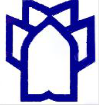                                                                                                    دانشگاه علوم پزشكی و خدماتبهداشتی درمانی كرمانشاه دانشکده پرستاری و ماماییفرم گواهی شرکت در جلسات دفاع از پروپوزال / گزارش شش ماهه / پیش دفاع / دفاع نهایی دانشجویان دکتریبا سلام و احترام؛                     بدینوسیله گواهی می شود دانشجو خانم / آقای .................................... مقطع دکتری رشته پرستاری در جلسه دفاع از پروپوزال / گزارش شش ماهه/ پیش دفاع/ دفاع نهایی خانم / آقای .................................. تحت عنوان «.................................................................................................................................................................................................................................................................» به راهنمایی ................................. شرکت داشته اند.امضای نماینده تحصیلات تکمیلیبرای دانشجویان دکتری ورودی 1401به بعد: (طبق مصوبه شورای محترم تحصیلات تکمیلی مورخ   شرکت در 2 جلسه پروپوزال، یک گزارش شش ماهه و یک پیش دفاع شرط دفاع نهایی دانشجویان می باشد.)